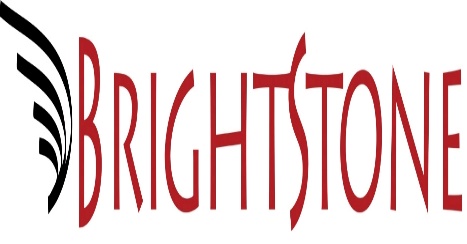 Garden Volunteer DutiesTasksPrimary tasks will be planting seeds/transplants, trellising, weeding, harvesting, weighing, and distribution. Secondary tasks will be compost turning as needed, spreading of compost/mulch, adding wood chips to the walking paths, working toward planned garden expansion, helping with garden prep in spring, clean-up at end of season, and possibly others as the need arises.Time CommitmentWe ask that you commit to at least 1 shift per week for one season 
(April thru early October).Shifts will be 2-3 hours long from approx. 9 am-12 noon.The schedule is flexible, but we prefer one consistent day/time per week to assist in the garden. We do understand that there will be weeks that you are unable to volunteer due to other commitments / travel, but prompt communication of times you are unavailable is greatly appreciated.Physical RequirementsReasonably fitness level to complete listed outdoor tasks in varying weather conditions.Ability to bend.Ability to lift up to 30 lbs.No open-toed shoes / sandals / flip-flops allowed.Hat, sunscreen, water, and gloves are highly recommended.If you have some limitations but feel you can perform most of the tasks, please contact us to discuss possible adaptations we may make.